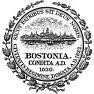 波士顿市《美国残疾人法》下的投诉程序投诉表個人可以使用本表格，依照《美國殘疾人法》第II章，指控波士頓市會議、服務、計劃或活動中基於殘疾的歧視現象並提出投訴。殘疾人士也可以要求使用其它投訴方法，比如個人訪談或磁帶錄音。所有投訴將存檔至少3年。投訴日期:	                        指控現象發生日期: 	                              投訴人姓名: 			                                                            家庭地址:  				                                                     電話號碼:	                        電郵:		                                                                                                                                                       指控歧視行為涉及哪個市政府部門、會議、或計劃？請對指控歧視現象進行描述（您可以使用更多頁面）：投訴人或其指定代表應儘早提交本投訴表（或其它報告方式），但不應晚於所控違法現象發生120天后。請將投訴表提交給：市長殘疾人服務委員會委員ADA第II章協調員Kristen McCoshBoston City HallOne City Hall Square, Room 967 Boston, MA 02201617-635-3682 (聲音) 或 617-635-2541(TTY)電郵: disability@boston.govRevised KMC 10-11